I understand that I must arrange for the medication to be delivered to RES First-Aider and accept that this is a service which RES is not obliged to undertake. I understand that I must notify RES of any changes in writing.Parental/Guardian Signature: 	 Date:Agreement of Principal/Vice Principal I agree that	(student name) will receive medication as perinformation detailed above. This student will be supervised whilst he/she takes the medication by	 (name of staff member). This arrangement will continue until the end 
date of the course of the medication or until instructed by parents.Principal/Vice Principal Signature:  	Date:This original should be retained on the school file and a copy sent to the parents by RES First-Aider to confirm RES’s agreement to administer medication to the named student.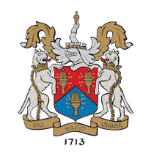 Rainey Endowed School  
Request for RES to Administer MedicationRES will not give your child medicine unless you complete and sign this form, and the Principal/Vice Principal has agreed that school staff can administer the medicine.Form AM2Student DetailsStudent DetailsStudent DetailsStudent DetailsStudent NameTutor GroupDate of BirthCondition or IllnessContact 1 DetailsContact 1 DetailsContact 2 DetailsContact 2 DetailsNameNameHome NumberHome NumberWork NumberWork NumberMobile NumberMobile NumberRelationship to StudentRelationship to StudentGP Contact DetailsGP Contact DetailsHospital Contact Details (if relevant)Hospital Contact Details (if relevant)GP NameNamed ContactSurgery NameHospital NamePhone NumberPhone NumberMedication - Parents must ensure that in date, properly labelled medication is supplied.Medication - Parents must ensure that in date, properly labelled medication is supplied.Name/Type of Medication (as described on the container)Date DispensedExpiry DateFull Directions for UseDosage and Method (Dosage can only be changed on a doctor’s instructions)TimingSpecial PrecautionsAre there any Side Effects RES needs to know about?Self-AdministrationYes / No (delete as appropriate)Procedures to take in an Emergency